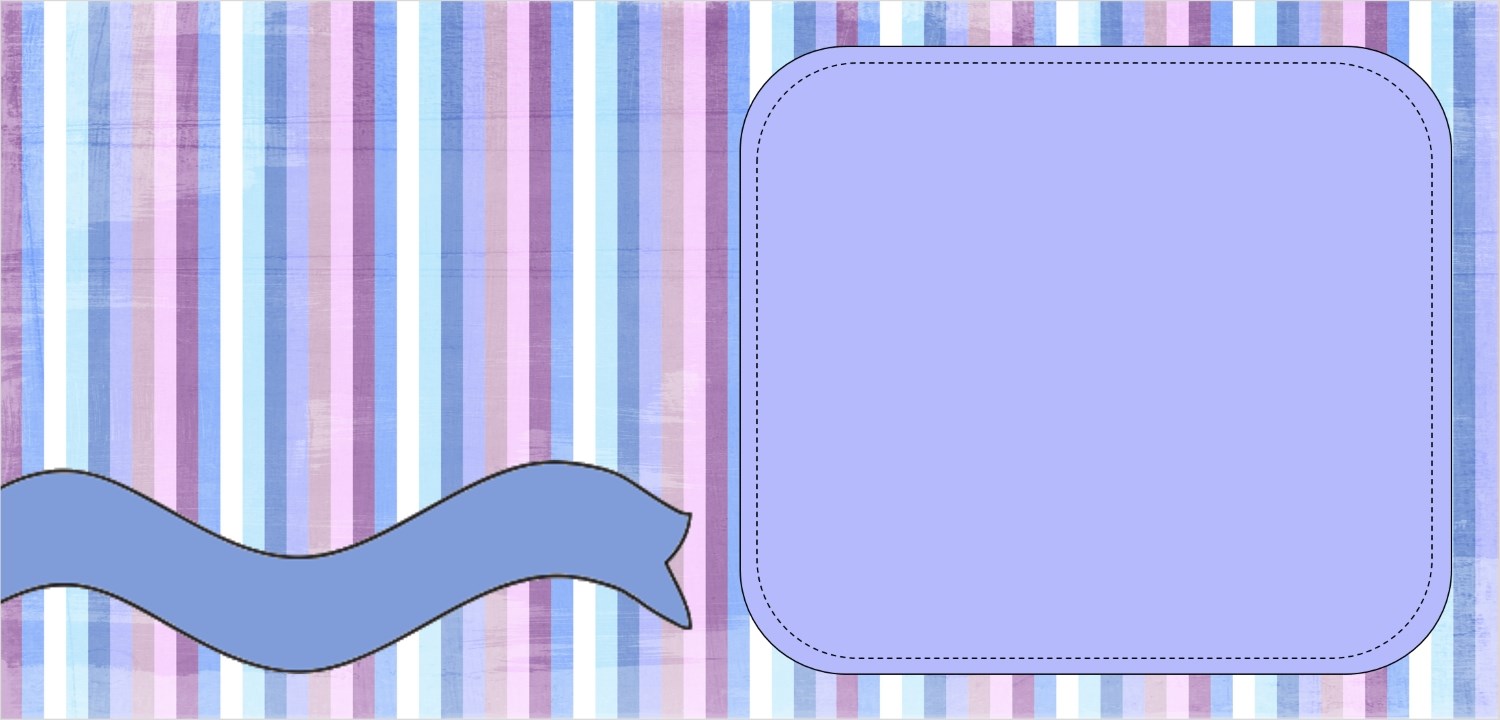 Gift CertificateGift CertificateGift CertificateGift DescriptionGift DescriptionGift DescriptionTo:Message HereFrom:To:Message HereFrom:To:Message HereFrom:To:Message HereFrom:To:Message HereFrom:To:Message HereFrom:Gift CertificateGift CertificateGift CertificateGift DescriptionGift DescriptionGift DescriptionTo:Message HereFrom:To:Message HereFrom:To:Message HereFrom:To:Message HereFrom:To:Message HereFrom:To:Message HereFrom:Gift CertificateGift CertificateGift CertificateGift DescriptionGift DescriptionGift DescriptionTo:Message HereFrom:To:Message HereFrom:To:Message HereFrom:To:Message HereFrom:To:Message HereFrom:To:Message HereFrom: